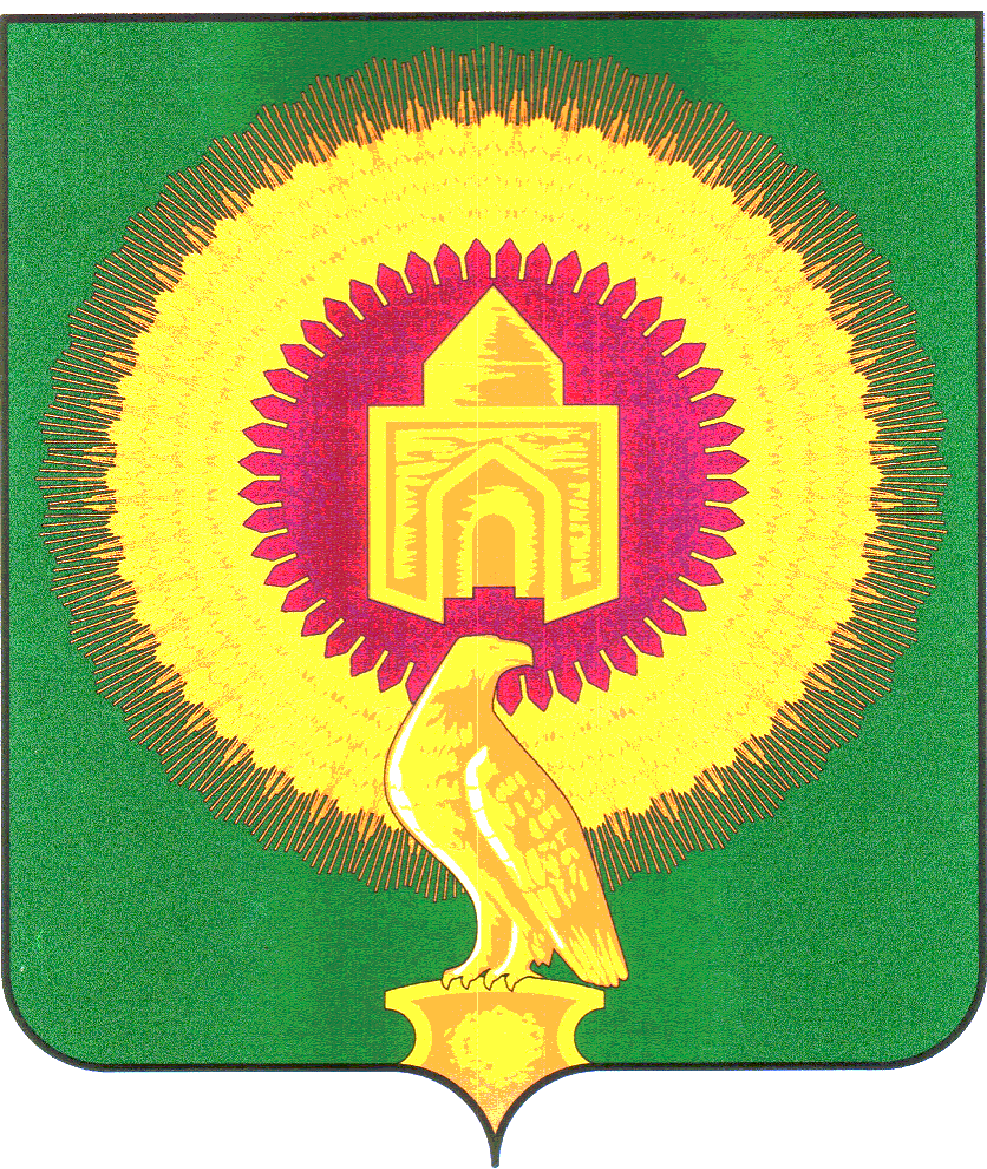 Пот   13.07.2018г.   № 13п. Арчаглы-АятО внесении изменений в  муниципальную программу «Формированиесовременной городской среды» на территории Аятского сельского поселенияВарненского муниципального района на 2018-2022 годы»      В соответствии с Приложением № 15 Правил предоставления и распределения субсидий из Федерального бюджета бюджетам субъектов Российской Федерации на поддержку государственных программ субъектов Российской Федерации и муниципальных программ формирования современной городской среды Постановления правительства Российской Федерации от 30 декабря 2017г. № 1710 «Об утверждении государственной программы Российской Федерации «Обеспечение доступным и комфортным жильем и коммунальными услугами граждан Российской Федерации»,ПОСТАНОВЛЯЕТ:Внести в муниципальную программу «Формирование современной городской среды» на территории Аятского сельского поселения Варненского муниципального района на 2018-2022 годы», утвержденную Постановлением администрации Аятского сельского поселения Варненского муниципального района Челябинской области от 04.12.2017 г. № 69, следующие изменения:дополнить Приложением № 7,дополнить Приложением № 8.Настоящее постановление вступает в силу с момента подписания.Настоящее постановление подлежит официальному опубликованию.Контроль исполнения настоящего постановления оставляю за собой.Главасельского поселения                                                                    А.А.Лосенков		АДМИНИСТРАЦИЯАЯТСКОГО СЕЛЬСКОГО ПОСЕЛЕНИЯ ВАРНЕНСКОГО МУНИЦИПАЛЬНОГО РАЙОНАЧЕЛЯБИНСКОЙ ОБЛАСТИПОСТАНОВЛЕНИЕ